            Português Jornal Entrevista Lembra que   a Jornalista Loriane nos disse sobre  como  fazia as entrevistas para o Jornal: tendo o assunto relevante ela pensava  nas perguntas e as escrevia para enviar ao entrevistado. 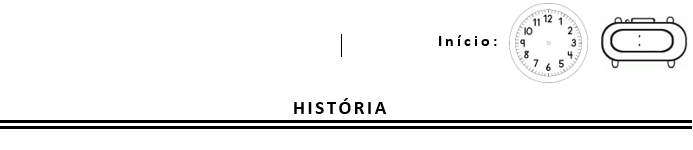 Você fará como o jornalista. Fará uma entrevista.Deverá pensar nas perguntas e escrevê - las.Nosso assunto da entrevista: Como as crianças de outros lugares do mundo estão superando este tempo de Pandemia do covid-19.Na aula online de hoje,  combinaremos, quem você irá entrevistar.Se quiser, pode fazer esta atividade digitada. Para isto terá que salvá-la em seu computador e esteja com ela aberta na  hora da aula.  Ou use as linhas caligráficas abaixo.Escreva as perguntas (no mínimo 3 perguntas e no máximo 5 ):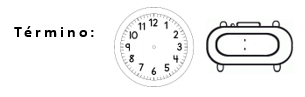 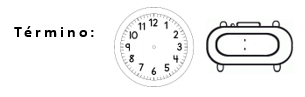 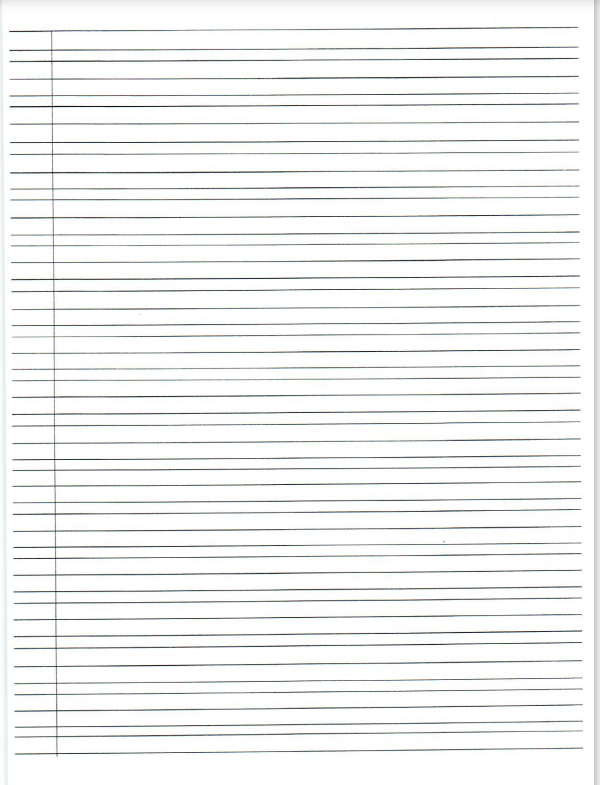 EntrevistadorEntrevistado1- Diego2 - Enzo Félix3- Enzo Koji4- Felipe5- João Gabriel6- Jordana7- Marina8- Miguel9- Pedro10- Rafaela11- Taís